映像タイトル【　　　　　　　　　　　　　　　　　　　　　　　　　】＜映像の全体構成＞　　　　　　　　　　　　　活動紹介ウェルカム動画ver映像タイトル【　　　　　　　　　　　　　　　　　　　　　　　　　】＜映像の全体構成＞　　　　　　　メッセージリレー写真スライド動画verカット画面内容音声・テロップ等秒合計時間１〇〇〇〇〇〇〇〇〇〇２〇〇〇〇〇〇〇〇〇〇３〇〇〇〇〇〇〇〇〇〇４〇〇〇〇〇〇〇〇〇〇５〇〇〇〇〇〇〇〇〇〇６〇〇〇〇〇〇〇〇〇〇７〇〇〇〇〇〇〇〇〇〇カット画面内容音声・テロップ等秒合計時間１〇〇〇〇〇〇〇〇〇〇２〇〇〇〇〇〇〇〇〇〇３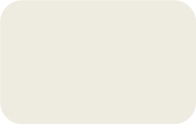 〇〇〇〇〇〇〇〇〇〇４〇〇〇〇〇〇〇〇〇〇５〇〇〇〇〇〇〇〇〇〇６〇〇〇〇〇〇〇〇〇〇７〇〇〇〇〇〇〇〇〇〇